                       																				                                                                                                                                                          ……………………………………………………………                                                                                                                                                                                             Podpis osoby zdającej egzaminWZÓR KWIATUNAZWA POLSKA/ ŁACIŃSKARODZAJ KWIATOSTANU/ POKRÓJ KWIATUZABIEGI PIELĘGNACYJE/ HARTOWANIE KWIATUFORMA ŻYCIA( ROCZNE, DWULETNIE, WIELOLETNIE)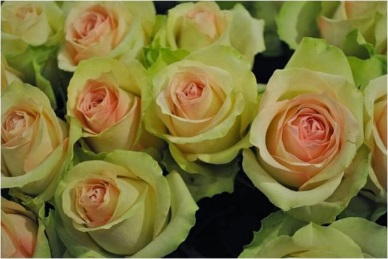 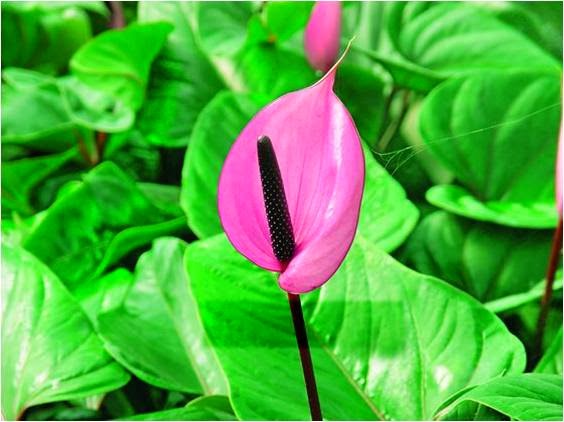 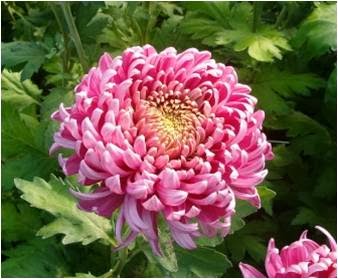 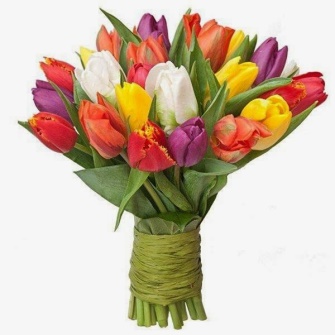 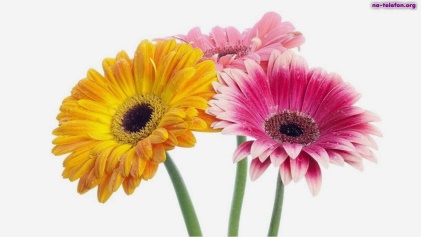 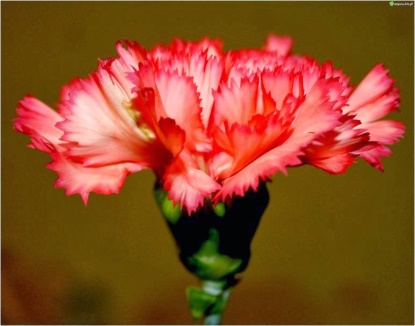 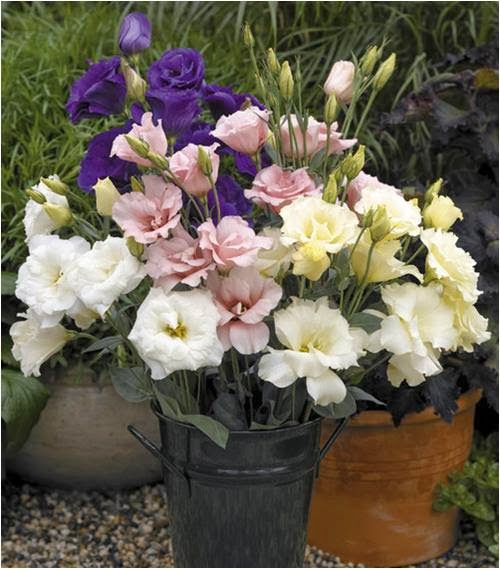 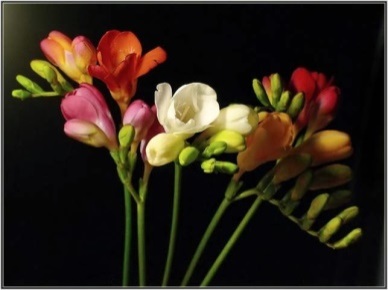 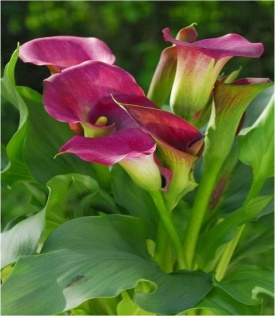 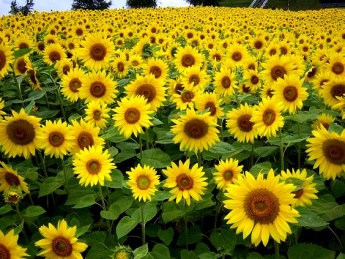 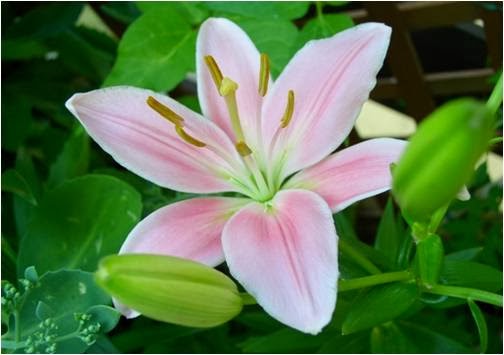 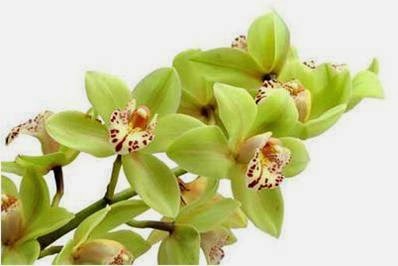 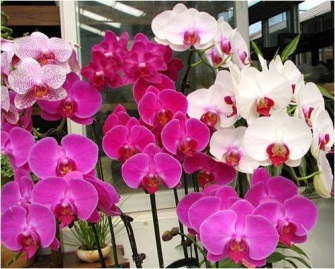 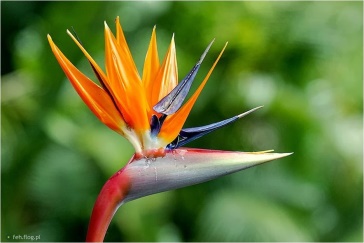 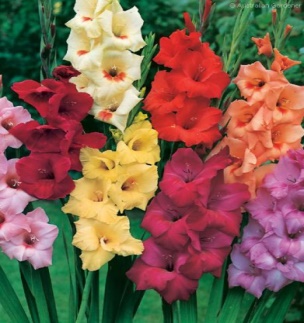 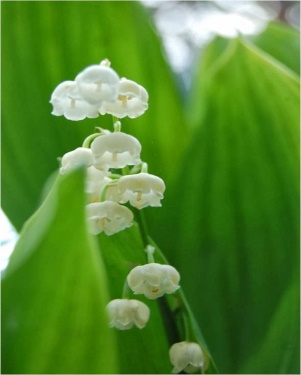 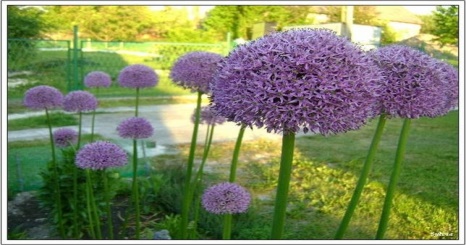 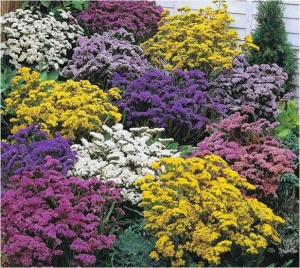 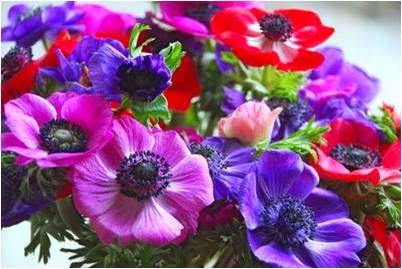 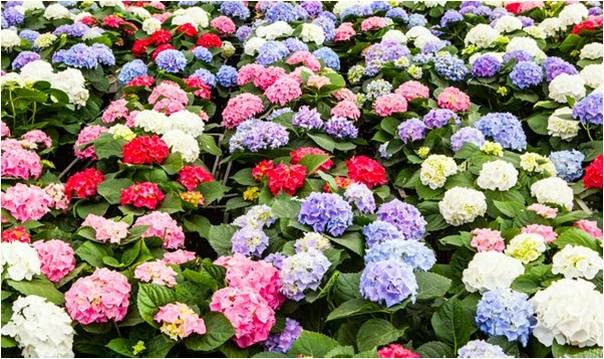 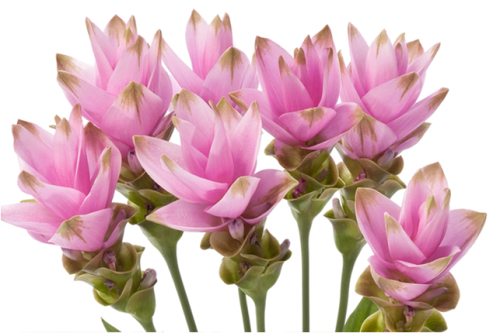 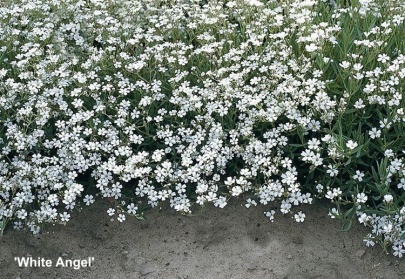 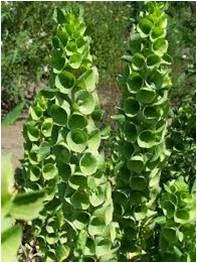 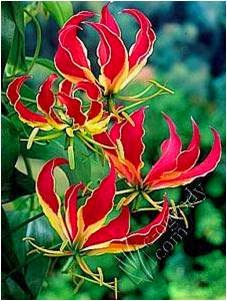 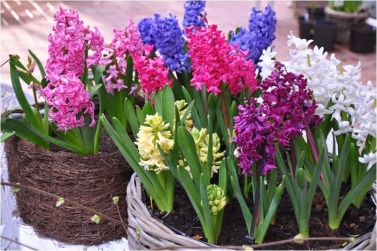 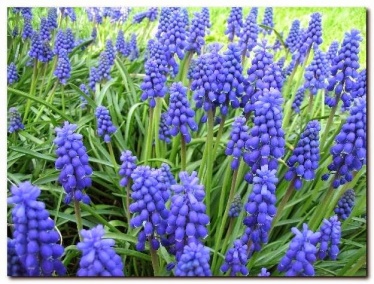 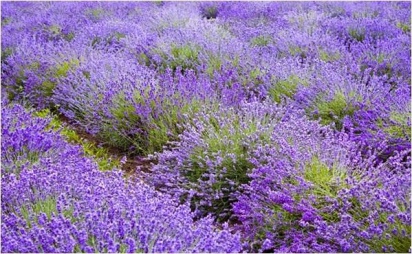 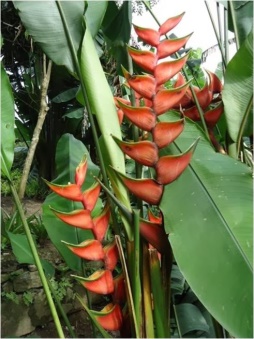 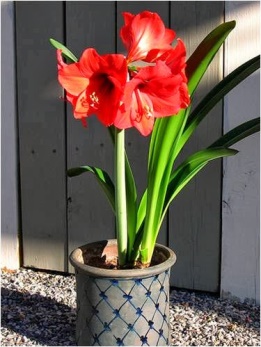 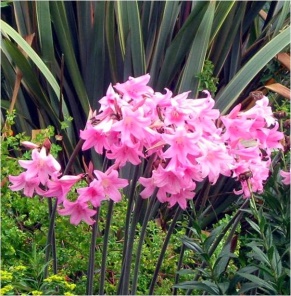 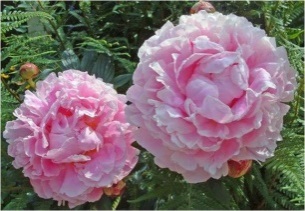 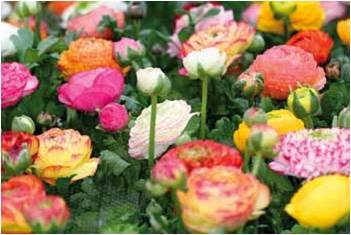 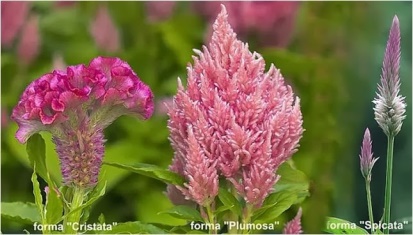 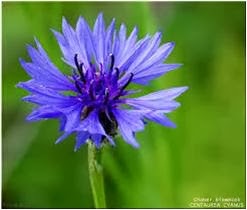 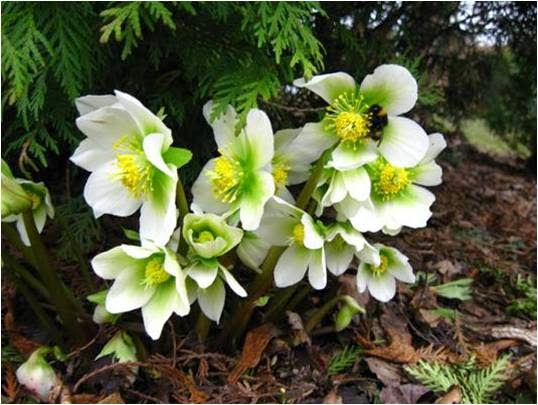 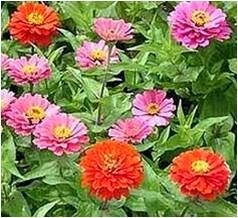 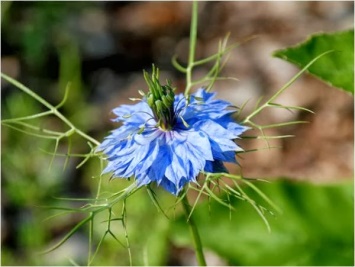 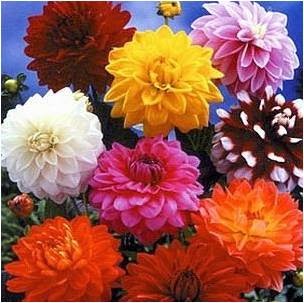 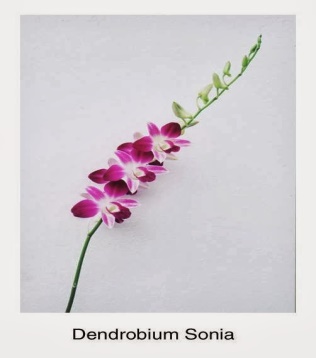 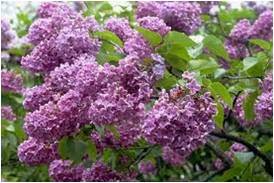 